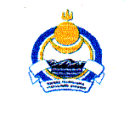 Совет депутатов муниципального образования сельское поселение «Иволгинское»Иволгинского района Республики Бурятия671050, Республика Бурятия, Иволгинский район, с. Иволгинск ул. Ленина, 23, Тел. 8(30140)41067 факс 8(30140)41065РЕШЕНИЕ от «_11_» мая  2021 года					                               №  80 c.ИволгинскО даче согласия на передачу на безвозмездной основе земельного участка из собственности муниципального образования сельское поселение «Иволгинское» Иволгинского района  Республики Бурятия в государственную собственность Республики Бурятия	В соответствии со статьей 10 Закона Республики Бурятия от 24.02.2004г. № 637-III «О передаче объектов государственной собственности Республики Бурятия в иную государственную или муниципальную собственность и приеме объектов иной государственной или муниципальной собственности в государственную собственность Республики Бурятия или собственность муниципальных образований в Республике Бурятия» Совет депутатов муниципального образования сельское поселение «Иволгинское»  Иволгинского района Республики Бурятия,РЕШАЕТ:1. Дать согласие на передачу в государственную собственность Республики Бурятия на безвозмездной основе земельного участка, передаваемого из муниципальной собственности муниципального образования сельского поселения «Иволгинское» Иволгинского района Республики Бурятия под строительство школы согласно приложению к настоящему решению.2. Настоящее решение вступает в силу с момента подписания и подлежит обнародованию путем размещения на информационных стендах учреждений и организаций сельского поселения и опубликования на официальном сайте МО СП «Иволгинское».Глава муниципального образования сельское поселение «Иволгинское»        				       А.Ц. МункуевПриложение к решению Совета депутатов                                                    муниципального образования сельское                                                       поселение «Иволгинское» Иволгинского                                   района» Республики Бурятия от «___» ________2021 г. № ___Перечень недвижимого имущества, передаваемого из собственности муниципального образования сельское поселение «Иволгинское» Иволгинского района Республики Бурятия в государственную собственность Республики Бурятия№ п/пНаименованиеВРИКадастровый номерКадастровая стоимость, руб.1Земельный участок 50000 кв.м. Образование и просвещение